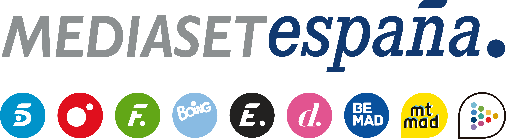 Madrid, 25 de septiembre de 2020Primera hoguera en ‘La Isla de las Tentaciones’, que recibirá a dos conocidos solteros en Villa Playa y Villa MontañaEstas dos misteriosas ‘tentaciones’ completarán este domingo (22:00h.) en Telecinco la veintena de candidatos -10 chicos y 10 chicas- dispuestos a conquistar a los integrantes de las parejas en su convivencia por separado.Después de la segunda noche sin verse, una fiesta de disfraces y las primeras citas fuera de las villas, algunas de las chicas podrán ver imágenes de sus parejas con las solteras.Tras un estreno cautivador, que logró convertirse en el programa más visto del miércoles y liderar la noche con una media cercana al 20% de share, Telecinco emite este domingo 27 de septiembre (22:00h.) la segunda entrega de ‘La Isla de las Tentaciones 2’, en la que se completará la lista de 20 solteros y solteras dispuestos a conquistar a los integrantes de las parejas en la experiencia que están viviendo por separado. Para ello, llegarán dos conocidas ‘tentaciones’, un chico a Villa Playa y una chica a Villa Montaña, cuyas irrupciones podrían provocar algún cambio en la elección de las primeras citas.Con Sandra Barneda al frente, el programa mostrará la segunda noche separados de las cinco parejas, así como su primera fiesta temática de disfraces junto a los solteros y solteras. Los superhéroes ‘invadirán’ Villa Playa y los ángeles y demonios Villa Montaña, generando divertidas situaciones y buen rollo, aunque también alguna que otra diferencia entre las ‘tentaciones’. También se producirán las primeras citas fuera de las villas entre los miembros de las parejas y los solteros y solteras elegidos en el estreno del programa. Además, las chicas afrontarán con nervios e incertidumbre la primera hoguera, con las primeras imágenes de Tom para Melyssa. Respecto al resto de sus compañeras, Marta continúa afectada tras la reacción de Lester con Elisa; Melodie y Mayka se abrirán a conocer a los chicos tratando de no pensar en lo que sucede en Villa Montaña, e Inma, con dudas sobre si podrá seguir adelante con la experiencia, recibirá la visita de Sandra Barneda para mostrarle imágenes de su pareja, Ángel.